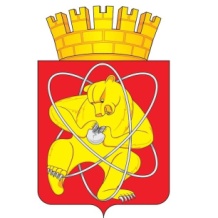 Городской округ «Закрытое административно – территориальное образование Железногорск Красноярского края»СОВЕТ ДЕПУТАТОВ  ЗАТО г. ЖЕЛЕЗНОГОРСК РЕШЕНИЕ    22 апреля 2021                                                                                                                     7-63Рг. ЖелезногорскО порядке назначения и проведения опроса граждан в ЗАТО Железногорск Красноярского краяВ соответствии со статьей 31 Федерального закона от 06.10.2003 № 131-ФЗ «Об общих принципах организации местного самоуправления в Российской Федерации», Законом Красноярского края от 10.12.2020 № 10-4541 «Об отдельных вопросах назначения и проведения опроса граждан в муниципальных образованиях Красноярского края», на основании статьи 21 Устава ЗАТО Железногорск, Совет депутатов ЗАТО г. ЖелезногорскРЕШИЛ:1. Утвердить порядок назначения и проведения опроса граждан в ЗАТО Железногорск Красноярского края согласно приложению.2. Отменить решение городского Совета ЗАТО Железногорск Красноярского края от 28.09.2006 № 17-100Р «Об утверждении Положения об опросе граждан в ЗАТО Железногорск Красноярского края».3. Настоящее решение вступает в силу после его официального опубликования.4. Контроль над исполнением настоящего решения возложить на председателя комиссии по вопросам местного самоуправления и законности А.С. Федотова.Председатель Совета депутатов		    Исполняющий обязанности ЗАТО г. Железногорск                                    Главы ЗАТО г. Железногорск                                 С.Д. Проскурнин                                               А.А. Сергейкин                               Приложение                                                          к решению Совета депутатов                                                ЗАТО г. Железногорск                                                от 22.04.2021 № 7-63РПорядокназначения и проведения опроса граждан в ЗАТО Железногорск Красноярского края1. Общие положения1.1. Настоящий Порядок в соответствии с Федеральным законом «Об общих принципах организации местного самоуправления в Российской Федерации», Законом Красноярского края «Об отдельных вопросах назначения и проведения опроса граждан в муниципальных образованиях Красноярского края», Уставом ЗАТО Железногорск определяет порядок назначения и проведения опроса граждан в ЗАТО Железногорск Красноярского края (далее – ЗАТО Железногорск), как формы участия населения в осуществлении местного самоуправления.1.2. Опрос граждан проводится на всей территории ЗАТО Железногорск или на части его территории для выявления мнения населения и его учета при принятии решений органами местного самоуправления и должностными лицами местного самоуправления, а также органами государственной власти.1.3. Жители ЗАТО Железногорск участвуют в опросе на основе всеобщего равного и прямого волеизъявления. В ходе опроса каждый участник обладает одним голосом, которым он вправе воспользоваться только лично.1.4. Какие-либо прямые или косвенные ограничения прав граждан на участие в опросе в зависимости от пола, расы, национальности, языка, происхождения, имущественного и должностного положения, отношения к религии, убеждений, принадлежности к общественным объединениям не допускаются.1.5. Участие в опросе является свободным и добровольным. Никто не вправе оказывать воздействие на гражданина с целью принудить его к участию или неучастию в опросе либо воспрепятствовать его свободному волеизъявлению. 1.6. Подготовка, проведение и определение результатов опроса осуществляется на принципах открытости, гласности и объективности.2. Инициатива проведения опроса2.1. Опрос граждан проводится по инициативе:- Совета депутатов или Главы ЗАТО г. Железногорск – по вопросам местного значения;- органов государственной власти края – для  учета мнения граждан при принятии решений об изменении целевого назначения земель ЗАТО Железногорск для объектов регионального и межрегионального значения;- жителей ЗАТО Железногорск или его части, в которых предлагается реализовать инициативный проект, достигших шестнадцатилетнего возраста, - для выявления мнения граждан о поддержке данного инициативного проекта.2.2. Органами государственной власти края, наделенными правом инициирования проведения опроса, являются Законодательное Собрание края, Правительство края и уполномоченные им органы исполнительной власти края.2.3. Органы государственной власти края, Глава ЗАТО г. Железногорск направляют предложение о проведении опроса, оформленное правовым актом, в Совет депутатов ЗАТО г. Железногорск.2.4. Для выявления мнения граждан о поддержке инициативного проекта с предложением о проведении опроса вправе выступить инициативная группа численностью не менее десяти граждан, достигших шестнадцатилетнего возраста и проживающих на территории ЗАТО Железногорск.Предложение инициативной группы о проведении опроса оформляется протоколом собрания инициативной группы, подписывается всеми членами инициативной группы, с указанием фамилии, имени, отчества (при наличии), адреса местожительства, даты рождения, контактного телефона каждого члена инициативной группы и направляется в Совет депутатов ЗАТО             г. Железногорск. 2.5. В предложении о проведении опроса указываются: формулировка вопроса (вопросов), предлагаемого (предлагаемых) при проведении опроса; территория проведения опроса; предлагаемые дата и сроки проведения опроса.3. Вопросы, предлагаемые при проведении опроса3.1. Путем проведения опроса может быть выявлено мнение населения по одному или нескольким вопросам.3.2. Вопрос, предлагаемый при проведении опроса:- не должен ограничивать или отменять общепризнанные права и свободы человека и гражданина, конституционные гарантии реализации таких прав и свобод, противоречить федеральному законодательству, законодательству края и муниципальным нормативным правовым актам ЗАТО Железногорск;- должен быть сформулирован таким образом, чтобы исключалась возможность его множественного толкования, то есть на него можно было бы дать только однозначный ответ.4. Назначение опроса4.1. Решение о назначении опроса принимается Советом депутатов ЗАТО г. Железногорск не позднее 30 дней со дня поступления предложения от инициатора опроса, за исключением случая поступления предложения от инициатора опроса в межсессионный период, которое рассматривается на ближайшем заседании. Если инициатором проведения опроса является Совет депутатов, то инициатива оформляется его решением о назначении опроса.4.2. В решении Совета депутатов о назначении опроса устанавливаются:- дата и сроки проведения опроса;- формулировка вопроса (вопросов), предлагаемого (предлагаемых) при проведении опроса;- методика проведения опроса;- форма опросного листа;- минимальная численность жителей ЗАТО Железногорск, участвующих в опросе;- порядок идентификации участников опроса в случае проведения опроса с использованием официального сайта ЗАТО Железногорск в информационно-телекоммуникационной сети «Интернет».4.3. Минимальная численность жителей ЗАТО Железногорск, участвующих в опросе, устанавливается Советом депутатов в решении о назначении опроса и должна составлять не менее 10 процентов от числа жителей ЗАТО Железногорск, а в случае проведения опроса на части территории ЗАТО Железногорск – не менее 10 процентов от числа жителей части территории ЗАТО Железногорск.4.4. Совет депутатов отказывает в назначении опроса в случаях, если:- вопрос, предлагаемый при проведении опроса, не может быть предметом опроса, предусмотренным пунктом 2.1. настоящего Порядка;- предложение о проведении опроса не соответствует требованиям пунктов 2.3.- 2.5. настоящего Порядка;- вопрос, предлагаемый при проведении опроса, не соответствует требованиям пункта 3.2. настоящего Порядка.4.5. Жители ЗАТО Железногорск должны быть проинформированы о проведении опроса не менее чем за 10 дней до его проведения. Информация о проведении опроса подлежит опубликованию в средствах массовой информации, размещению на официальном сайте ЗАТО Железногорск в информационно-телекоммуникационной сети «Интернет».5. Проведение опроса5.1. В опросе имеют право участвовать жители ЗАТО Железногорск, обладающие избирательным правом. В опросе по вопросу выявления мнения граждан о поддержке инициативного проекта вправе участвовать жители ЗАТО Железногорск или его части, в которых предлагается реализовать инициативный проект, достигшие шестнадцатилетнего возраста. 5.2. Для подготовки и проведения опроса Советом депутатов формируется комиссия по проведению опроса (далее - комиссия). Порядок деятельности и состав комиссии устанавливаются решением Совета депутатов.5.3. Комиссия:- составляет списки участников опроса;- обеспечивает изготовление опросных листов;- организует проведение опроса;- определяет и направляет в Совет депутатов результаты опроса;- осуществляет иные полномочия в соответствии с Законом Красноярского края «Об отдельных вопросах назначения и проведения опроса граждан в муниципальных образованиях Красноярского края» и настоящим Порядком.5.4. Опрос проводится в соответствии с устанавливаемой Советом депутатов методикой, в которой определяются способы проведения опроса. Опрос может проводиться следующими способами:- заполнение опросных листов путем поквартирного (подомового) обхода жителей;- заполнение опросных листов в определенных местах (пунктах проведения опроса);- проведение опроса с использованием официального сайта ЗАТО Железногорск в информационно-телекоммуникационной сети «Интернет»;- иными способами, не запрещенными действующим законодательством.5.5. Применение одного или нескольких способов проведения опроса указывается в методике проведения опроса.6. Определение результатов опроса6.1. Результаты опроса определяются комиссией в установленный Советом депутатов срок, который не должен превышать 7 дней со дня окончания срока проведения опроса. Комиссия составляет протокол о результатах опроса, который направляется в Совет депутатов.6.2. Комиссия признает опрос несостоявшимся, если количество жителей, принявших участие в опросе, меньше минимальной численности жителей, участвующих в опросе, установленной в решении Совета депутатов о назначении опроса, о чем составляет протокол, который направляется в Совет депутатов.6.3. Совет депутатов уведомляет о результатах опроса инициатора проведения опроса и направляет ему копию протокола комиссии, предоставленного в соответствии с пунктами 6.1. и 6.2. настоящего Порядка.6.4. Жители ЗАТО Железногорск должны быть проинформированы о результатах проведения опроса не позднее 10 дней со дня определения комиссией результатов опроса. Информация о проведении опроса подлежит опубликованию в средствах массовой информации, а также доведению до сведения жителей путем размещения на официальном сайте ЗАТО Железногорск в информационно-телекоммуникационной сети «Интернет».7. Рассмотрение результатов опроса7.1. Результаты опроса носят рекомендательный характер.7.2. Результаты опроса, проведенного по инициативе Совета депутатов, Главы ЗАТО г. Железногорск или органа государственной власти края, подлежат обязательному рассмотрению органами (должностными лицами) местного самоуправления ЗАТО Железногорск, органами государственной власти края, в ведении которых находится вопрос, по которому выявлено мнение населения в результате проведенного опроса.По итогам рассмотрения результатов опроса органом (должностным лицом) местного самоуправления ЗАТО Железногорск в десятидневный срок принимается решение, которое в десятидневный срок со дня его принятия доводится до сведения жителей ЗАТО Железногорск.По итогам рассмотрения результатов опроса органом государственной власти края принятое им решение доводится до сведения жителей ЗАТО Железногорск в десятидневный срок со дня его принятия.В случае если принятое в соответствии с настоящим пунктом решение противоречит результатам опроса, при доведении его до сведения жителей ЗАТО Железногорск должна быть размещена информация о причинах принятия такого решения.7.3. Результаты опроса, проведенного по инициативе жителей ЗАТО Железногорск или его части, в которых предлагается реализовать инициативный проект, подлежат обязательному рассмотрению органом, уполномоченным на принятие решения в отношении поддержки инициативного проекта, одновременно с рассмотрением соответствующего инициативного проекта.Информация о рассмотрении результатов опроса размещается в составе информации о рассмотрении инициативного проекта.8. Финансирование мероприятий, связанных с подготовкой и проведением опроса8.1. Финансирование мероприятий, связанных с подготовкой и проведением опроса, осуществляется:- за счет средств местного бюджета:при проведении опроса по инициативе органов местного самоуправления ЗАТО Железногорск;при проведении опроса по инициативе жителей ЗАТО Железногорск;- за счет средств краевого бюджета - при проведении опроса по инициативе органов государственной власти края.8.2. Порядок передачи средств краевого бюджета, необходимых для проведения опроса, инициатором которого являются органы государственной власти края, устанавливается Правительством края.